To be submitted on Judicial Stamp Paper of 50/- (if it is prepared in India only) 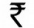 OREquivalent Legal Procedure as per Judicial norms at concerned Country of NRI SponsorTo,The DirectorInstitute of PharmacyNirma UniversitySarkhej – Gandhinagar Highway. AhmedabadSubject : Sponsorship – Undertaking of the Sponsor for Academic Year – 2022-2023. Sir,I, Mr./Ms.___________________________________________________________, am residing at __________________________________________________________________ (foreign address) since ___________. I, hereby, sponsor Mr./Ms. _________________________________________ (herein after called as the ‘student’), residing at _______________________, who is my ______________________ (*) and is dependent on me, for the purpose of financing education leading to Bachelor of Pharmacy (B. Pharm.) under Institute of Pharmacy, Nirma University.I hereby agree, affirm and declare that, if the said student is granted admission in the above course under the Institute of Pharmacy for pursuing the course of B.Pharm., then I agree and undertake to pay the fee of US $5000 per year or equivalent Indian Rupees in advance every year for the total period of the programme in which he/she is to be admitted..I also undertake that if the fee is increased for more than the US $5000 or equivalent Indian Rupees per year, I will pay the same at the increased rate and I shall deposit the additional amount. I will also be fully responsible for the total financial support including all the expenses on academic/living and other incidental expenses.I also hereby confirm that I work as _______________________ at ____________________________ (firm) and I earn an annual income of US $ __________ (Approx.) or equivalent Indian Rupees.Yours faithfully,(Name & Signature of the Sponsor)       Date: __________________       Place :__________________The above declaration is duly notarized by Mr./Ms. ____________________________, Notary Public.Signature of the Notary Public _______________                             Stamp of the Notary Public[(*) The relationship of the candidate seeking admission with the sponsor is required to be mentioned here]